Minutes for ELAC Meeting of October 24, 2016                                                              		(date, time, location))Legal Requirements (Check topics covered at this meeting):I.	Call to OrderMeeting was called to order at 8:15 a.m.  In attendance were principal, Rena Fairchild, and parents, Sangmin Shim, Kyungsook Lee, Jamie Lee, Anup Goswami, and Rimal Singh.  A.	Approval of MinutesR. Fairchild motioned to approve the minutes, J. Lee seconded.  All approvedB.	Approval of Proposed AgendaJ. Lee motioned to approve the agenda, R. Singh seconded.  All approved. III.	Committee Reports- J. Lee attended the DELAC meeting and she shared that the majority of the time was spent discussing how to get parents involved.  She noted that the other representatives at DELAC were from Spanish-speaking families.IV.	Public Comment- noneV.	Unfinished Business No unfinished business to discussVI.	New BusinessA.  Parent Involvement Outreach and Activities – Teacher J. Hughes is organizing two family nights – a Literacy Night and a math/STEM night.  Teacher S. Davidson is writing grants to support this work.  	B.  Advise on SPSA Improvement Plan for English Learners – ELAC reviewed SPSA goals based on data (reviewed C first) and agreed on goals:  By June 2017, 95% of all EL learners will meet their annual measurable objective of one year's growth in language proficiency levels.  Data used to determine goal:  State, Local, and Common Assessments - 2015-2016 CELDT Annual Assessment results:  Advanced:  23%; Early Advanced: 33%; Intermediate: 28%; Early Intermediate:  6%; Beginning:  15%	C.  Schoolwide Needs Assessment Planning – See above – ELAC reviewed EL data in CAASPP and CELDT proficiency rates	D.  EL Instructional Program – Teachers implement 30 minutes of designated ELD instruction for all EL students.  Coach helps support teachers with this.  In addition, RFEP students are monitored for several years.IX.	AdjournmentR. Singh motioned to adjourn the meeting at 9:00, R. Fairchild seconded.  All approved.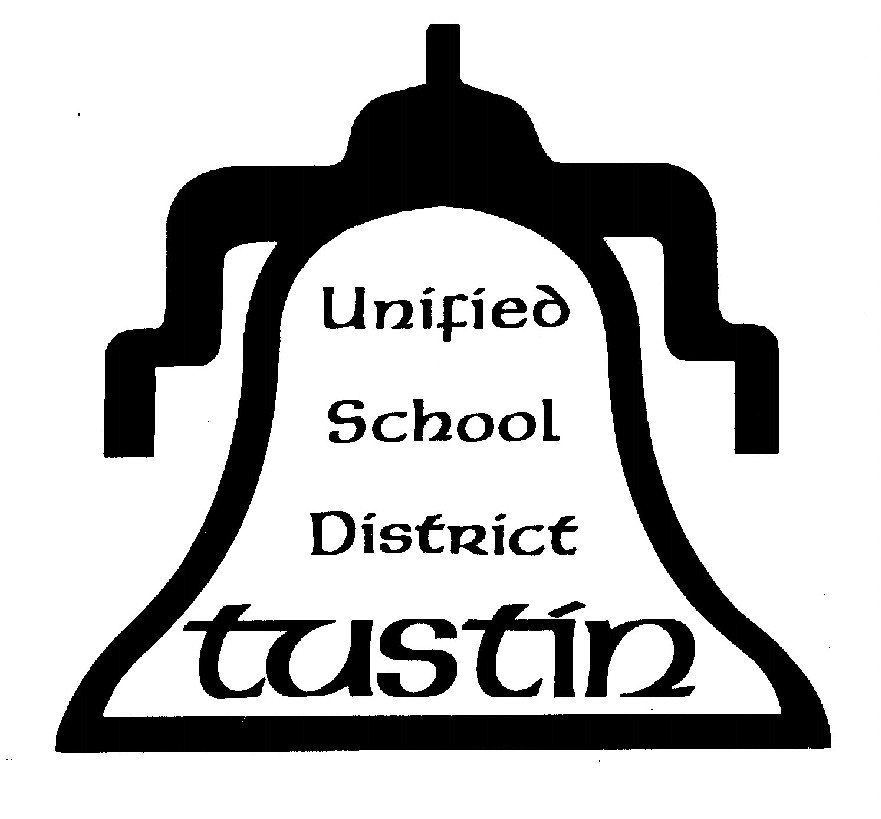  UNIFIED English Learner Advisory Committee (ELAC)Myford Elementary School1.  Training8.       Not Applicable2.   Not ApplicableX9.       Attendance3.  Uniform Complaint ProceduresX10A.  SPSA Development 4.  Not Applicable10B.  Not Applicable5.  Not Applicable 10C.  Not Applicable6.  Not ApplicableX11.     EL Program7.  Not Applicable 12.     R30X13.     Needs Assessment